 IL SUO FUTURO SONO UN PROBLEMA DI TUTTI.CHI PENSA DI NON ESSERNE COINVOLTO COMMETTE UN GRAVE ERRORE!STIAMO GIA’ PAGANDO  COSTI SOCIALI SALATISSIMI FRUTTO DELLE  PRECEDENTI “RIFORME” DELLA SCUOLA:L’ABBANDONO SCOLASTICOI SOFFITTI CHE CROLLANO NELLE AULE PIU’ ELEMENTARI NORME DI SICUREZZA NEL 70% DELLE SCUOLE NUMERO DI INSEGNANTI E PERSONALE ATAIL RIDIMENSIONAMENTO DEI FONDI PER TUTTO QUESTO GENERA QUEL  DISAGIO E DETERIORAMENTO SOCIALE DI CUI TUTTI PAGANO COSTI E CONSEGUENZE .L’ENNESIMA “RIFORMA” CHE STA PER ESSERE VARATA DA UNO DEI PEGGIORI GOVERNI  DALLA NASCITA DELLA REPUBBLICA,  OLTRE A NON RISOLVERE I PROBLEMI, DISTRUGGERA’ IL CONCETTO STESSO DI SCUOLA PUBBLICA RIPORTANDO IL DIRITTO ALLO STUDIO E ALL’ISTRUZIONE INDIETRO DI 70 ANNI. SE STATE ANCORA PENSANDO CHE NON E’ UN VOSTRO PROBLEMA RICORDATE CHE NELLE  SCUOLE DI OGGI  SI FORMANO I CITTADINI DI DOMANI,  DECIDERANNO IL VOSTRO  FUTURO , COSTRUIRANNO STRADE, PONTI, PALAZZI, DECIDERANNO DELLA VOSTRA PENSIONE, DEL VOSTRO DIRITTO ALLA SALUTE, GESTIRANNO LE VOSTRE TASSE, COME LI VOLETE?"Se si insegnasse la bellezza alla gente, la si fornirebbe di un’arma contro la rassegnazione, la paura e l’omertà. All’esistenza di orrendi palazzi sorti all’improvviso, con tutto il loro squallore, da operazioni speculative, ci si abitua con pronta facilità, si mettono le tendine alle finestre, le piante sul davanzale, e presto ci si dimentica di come erano quei luoghi prima, ed ogni cosa, per il solo fatto che è così, pare dover essere così da sempre e per sempre. È per questo che bisognerebbe educare la gente alla bellezza: perché in uomini e donne non si insinui più l’abitudine e la rassegnazione ma rimangano sempre vivi la curiosità e lo stupore (Peppino Impastato)". DICONO:GLI INSEGNANTI SONO DEI FANNULLONIGLI INSEGNANTI ITALIANI SONO I MENO  PAGATI D’ EUROPA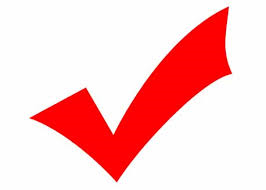 L’ITALIA E’ TRA I PAESI CON PIU’ GIORNI DI SCUOLA (E DI LAVORO) ALL’ANNOIL LAVORO DEGLI INSEGNANTI NON COMPRENDE LE SOLE ORE DI LEZIONEDICONO:FAREMO100.000 ASSUNZIONINON LE HANNO ANCORA FATTE E NON SARANNO IN GRADO DI FARLESONO IL RISULTATO DI UNA CONDANNA DELL’EUROPA , CHE OGGI USANO COME ARMA DI RICATTO PORTERA’ SANZIONI SALATISSIME  CHE TUTTI PAGHEREMODICONO:PIU’ FONDI PER L’EDILIZIA SCOLASTICAPROPAGANDATI E MILLANTATI DA MESI, DI FATTO I FONDI NON SI SONO VISTI, METTENDO IN GINOCCHIO QUEI COMUNI CHE SI SONO FIDATI, HANNO RISTRUTTURATO, ED OGGI SI TROVANO A DOVER AUMENTARE LE TASSE COMUNALI PER COPRIRNE I COSTI.DICONO:ABBIAMO MESSOMILIARDI DI EURO NELLA SCUOLA PUBBLICALI HANNO GIA’ FATTI USCIRE DALLA FINESTRA SOTTO ALTRE VOCILE SCUOLE, SINGOLARMENTE, DOVRANNO RACCOGLIERE SOLDI PER  L’OFFERTA FORMATIVA DOVE IL TERRITORIO E LE FAMIGLIE SONO GIA’ RICCHE CI SARANNO SCUOLE DI SERIE ADOVE LE FAMIGLIE  E IL TERRITORIO NON HANNO RISORSE CI SARANNO SCUOLE DI SERIE BAUMENTERANNO I DIVARI SOCIALI GIA’ ESISTENTI TRA CHI SE LO PUO’ PERMETTERE E CHI NO!